Виды капусты.  Строение и некоторые особенности белокочанной капусты.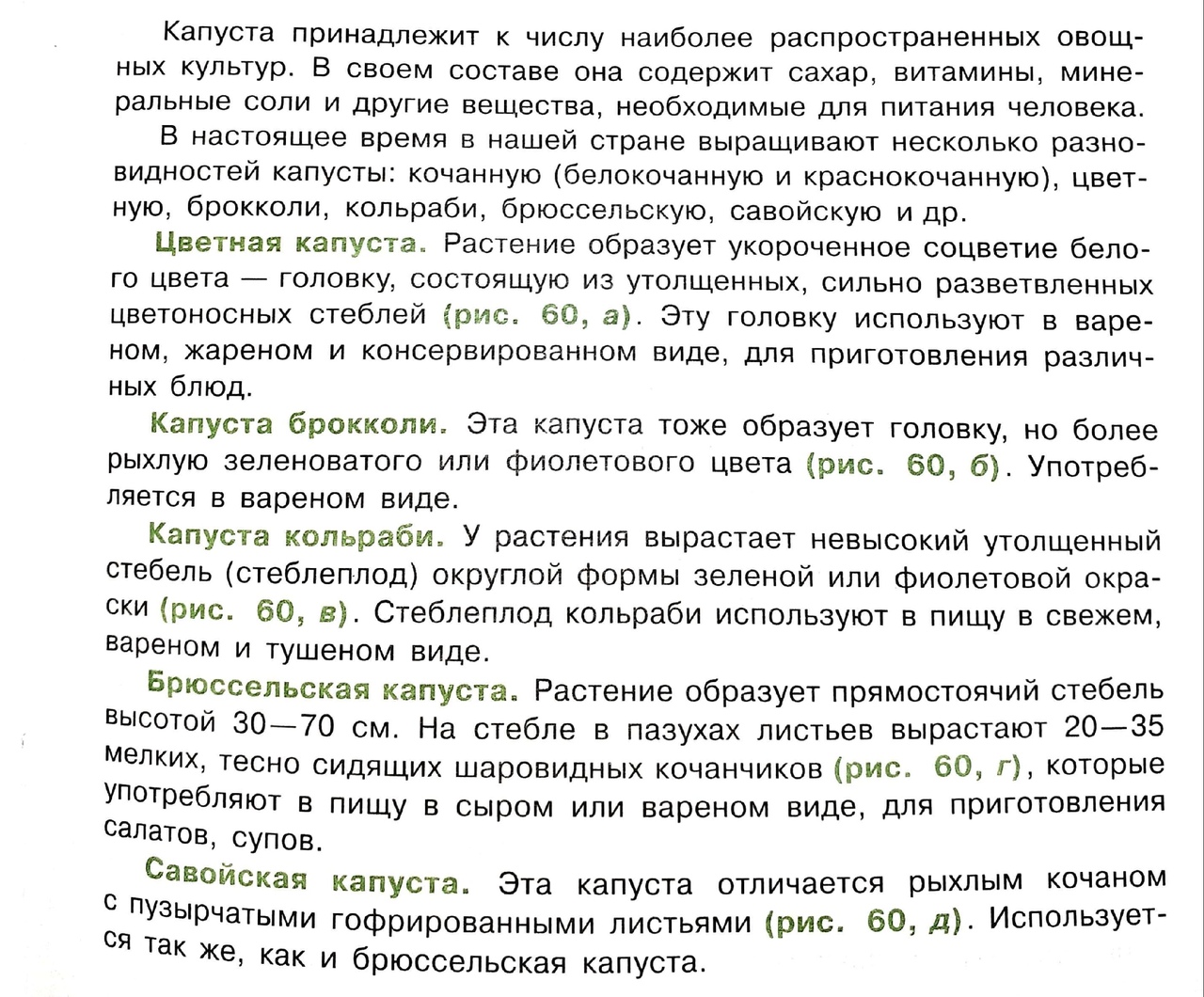 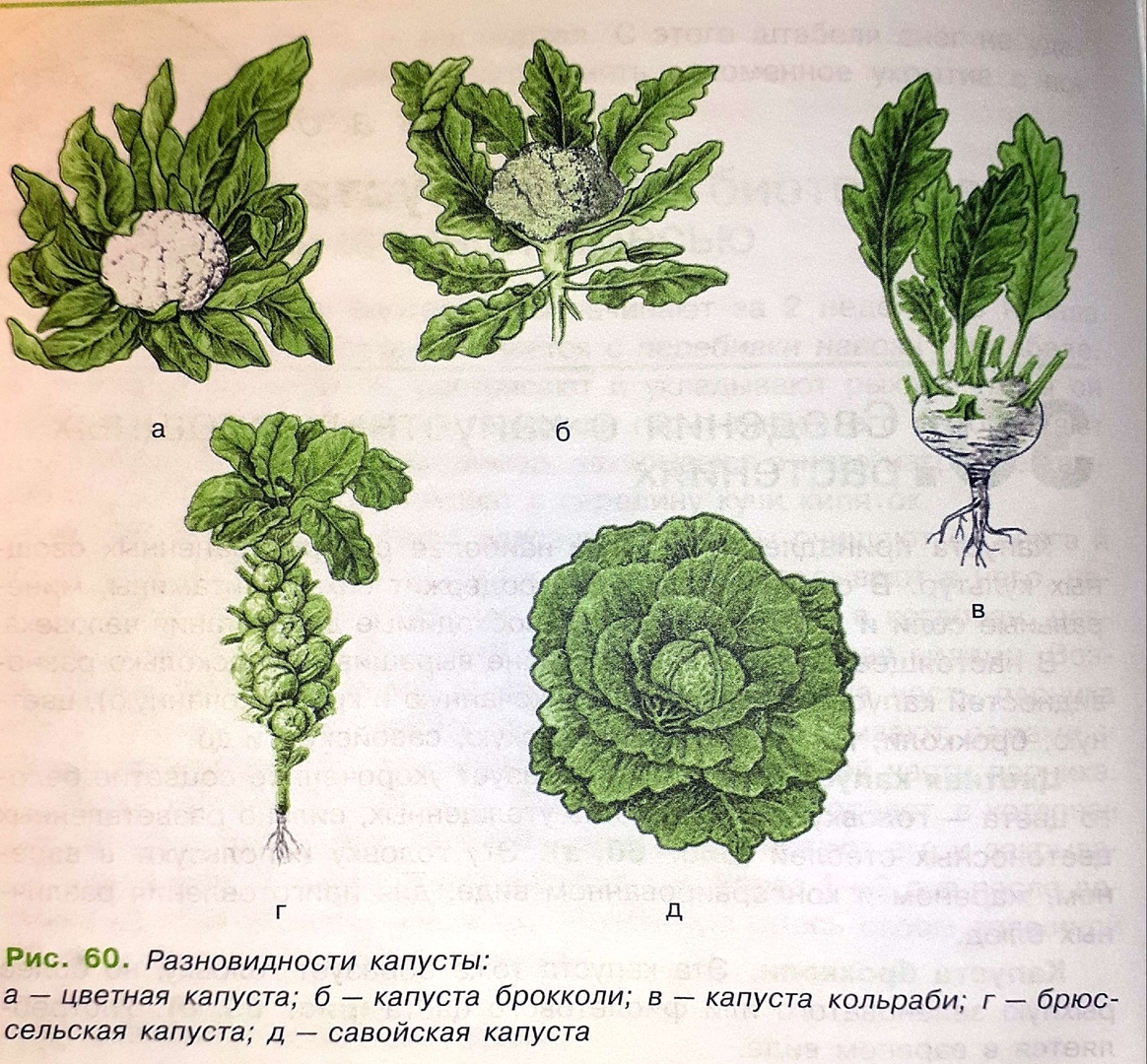 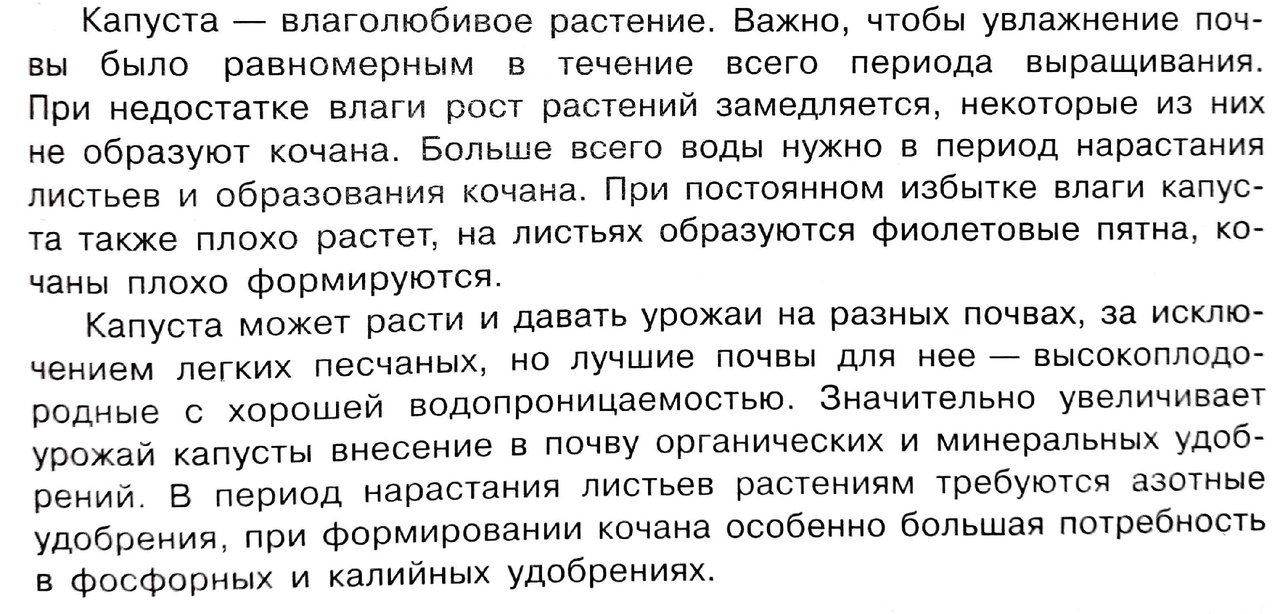 Задание: Верно расставить стрелки.1).2). Разгадать ребус: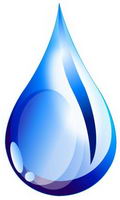 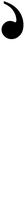 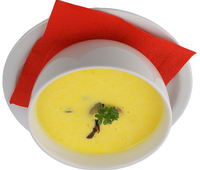 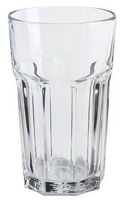 1). Капуста брокколиА). Растение образует укороченное соцветие белого цвета - головку. Состоящую из утолщенных, сильно разветвленных цветоносных стеблей. Эту головку используют в варенном, жаренном и консервированном виде, для приготовления различных блюд.2). Цветная капустаБ). Эта капуста образует головку, но не более рыхлую зеленоватого или фиолетового цвета. Употребляется в вареном виде.3). Савойская капустаВ). Эта капуста отличается рыхлым кочаном с пузырчатым гофрированными листьями.4). Брюссельская капустаГ). У растения вырастает невысокий утолщенный стебель (стеблеплод) округлой формы зеленой или фиолетовой окраски.5). Капуста кольрабиД). Растение образует прямостоячий стебель высотой 30- 70см. на стебле в пазухах листьев вырастают 20- 35 мелких, тесно сидящих шаровидных кочанчиков,  которые употребляются в пищу в сыром или вареном виде, для приготовления салатов, супов.